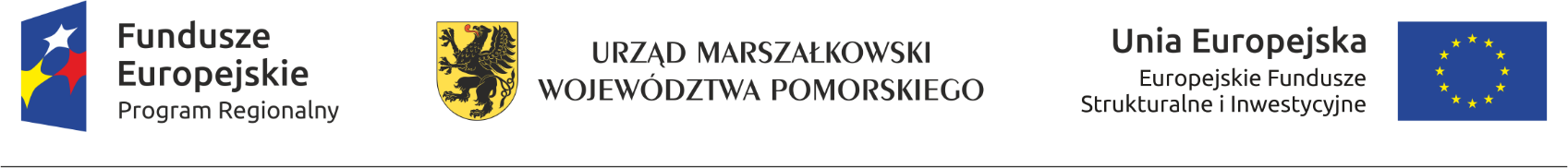 Formularz oferty…………………………………Miejscowość, dataWykonawca :	………………………………………………………...adres:	…………………………………………………………tel.:	…………………………………………………………e-mail:	…………………………………………………………	(dane Wykonawcy)Odpowiadając na zapytanie ofertowe, którego przedmiotem jest przeprowadzenie KONSULTACJI INDYWIDUALNYCH oraz PORADNICTWA ZAWODOWEGO w ramach projektu pt. „Pomorski Innowacyjny Model Wsparcia Społeczno – Zawodowego” w ramach Regionalnego Programu Operacyjnego Województwa Pomorskiego 2014-2020, Oś Priorytetowa nr 5 ZATRUDNIENIE,  Działania 05.02. Aktywizacja zawodowa osób pozostających bez pracy, Poddziałanie 05.02.02. Aktywizacja zawodowa osób pozostających bez pracy Składam ofertę  na wykonanie:Konsultacji grupowych w zakresie: identyfikacja potrzeb uczestników oraz diagnozowanie możliwości w zakresie doskonalenia zawodowego, w tym identyfikacja stopnia oddalenia od rynku pracy, dla 140 uczestników w wymiarze 14 h. Konsultacji indywidualnych w zakresie: rozpoznanie doświadczeń, kompetencji, kwalifikacji uczestników dla 140 uczestników w wymiarze 280 h.Poradnictwa zawodowego grupowego w zakresie: warsztaty stymulujące i motywujące do osiągnięcia założonych celów dla 140 uczestników w wymiarze 56 h.Poradnictwa zawodowego indywidualnego w zakresie: kształtowania własnej ścieżki rozwoju zawodowego dla 140 uczestników w wymiarze: 560 h.Warsztatów aktywnego poszukiwania pracy i kompetencji kluczowych w zakresie:  wyznaczania i osiągania celów zawodowych, komunikacja w pracy, metody aktywnego poszukiwania pracy dla 140 uczestników w wymiarze: 112 h.Świadczenie usług doradczych  online za pomocą platformy internetowej dla 140 uczestników projektu w okresie 20 miesięcy realizacji projektu (średnio 1 godzinę dziennie). Zamawiający nie przewidział dodatkowego wynagrodzenia na to zadanie Tabela 1: Oferta cenowa* cena brutto tzn. musi uwzględniać wszystkie koszty i składniki niezbędne do wykonania zamówienia, a w szczególności podatek dochodowy od osób fizycznych oraz składki na ubezpieczenie społecznie i zdrowotne, których obowiązek regulowania wynika z aktualnie obowiązujących przepisów zarówno przez Wykonawcę oraz Zamawiającego (tj. płaca Wykonawcy brutto oraz narzuty na wynagrodzenie ze strony Zamawiającego)Tabela 2: Gotowość do realizacji doradztwaTabela 3: Wykaz posiadanego doświadczenia: Na potwierdzenie wykazanego w poniższej tabeli doświadczenia należy dołączyć odpowiednie dokumenty np. referencje i/lub zaświadczenie o zrealizowanym doradztwie.Istnieje możliwość zwiększenia liczby wierszy Tabeli nr 3Jednocześnie podpisując niniejszą ofertę oświadczam, że:W pełni akceptuję oraz spełniam wszystkie warunki i wymagania dotyczące udziału w postępowaniu; Zapoznałem/am się z treścią Zapytania ofertowego i nie wnoszę do niego zastrzeżeń oraz przyjmuję wszystkie warunki w nim zawarte.Świadomy/i odpowiedzialności za składanie fałszywych oświadczeń, informuję, iż dane zawarte w Załączniku nr 1, 2, 3, 4 oraz przedłożonych dokumentach są zgodne z prawdą. ………………………………………….(czytelny podpis Wykonawcy)Nazwa usługiCena brutto* za przeprowadzenie jednej godzinyCena brutto* za całość realizacji zamówieniaKonsultacje grupowe………………………………. złsłownie: ………………………………………………………………………………………………………. złsłownie: …………………………………………………………………………..Konsultacje indywidualne………………………………. złsłownie: ………………………………………………………………………………………………………. złsłownie: ………………………………………………………………………Grupowe poradnictwo zawodowe………………………………. złsłownie: ………………………………………………………………………………………………………. złsłownie: ………………………………………………………………………Indywidualne poradnictwo zawodowe………………………………. złsłownie: ………………………………………………………………………………………………………. złsłownie: ………………………………………………………………………Warsztaty aktywnego poszukiwania pracy………………………………. złsłownie: ………………………………………………………………………………………………………. złsłownie: ………………………………………………………………………Oferowany przez Wykonawcę okres (liczony w dniach) pomiędzy dniem przekazania Wykonawcy wezwania do zrealizowania przedmiotu zamówienia, a dniem jego rozpoczęcia.L.p.Krótki opis przeprowadzonego doradztwaPodmiot na rzecz, którego było prowadzone doradztwo wraz z numerem tel. do osoby upoważnionej do potwierdzenia doświadczeniaLiczba godzinTermin realizacji